ТЕМА № 20. ПЕРЕФИРИЦЕСКИЕ ОРГАНЫ КРОВЕВОРЕНИЯ И ИМУННОЙ ЗАЩИТЫ: ЛИМФАТИЧЕСКИЙ УЗЕЛ, СЕЛЕЗЕНКА. ИСТОЧНИКИ РАЗВИТИЯ И МОРФОФУНКЦИОНАЛЬНАЯ ХАРАКТЕРИСТИКА. ВОЗРАСТНЫЕ ОСОБЕННОСТИ.1. ВЫБЕРИТЕ ОДИН ИЛИ НЕСКОЛЬКО ПРАВИЛЬНЫХ ВАРИАНТОВ, ОТВЕТ ЗАПИШИТЕ ЦИФРАМИ:1. Т-зависимая зона селезенки находится в реактивном центрев маргинальной зонев мантийной зонев периартериальной зоне2. Т-зависимая зона лимфатического узла находится в реактивном центрев мозговом веществевокруг воротного синусав паракортикальной зоне3. Центральная артерия селезенки находитсяв капсулев трабекулахв белой пульпев красной пульпе4. Клетки, ограничивающие синусы лимфатического узлаэндотелиоцитыбереговые клетки (ретикулоэпителиоциты)адвентициальные клеткилимфоциты5. Особенностью строения Лимфоидного фолликула селезенки является наличиемозговых тяжейтелец Гассаляреактивного центрацентральной артерии2. РАСПОЗНАЙТЕ ПРЕПАРАТЫ,  ОПРЕДЕЛИТЕ ДИАГНОСТИЧЕСКИЙ ПРИЗНАК КАЖДОГО ИЗ НИХ. ИСПОЛЬЗУЯ ПРИЛОЖЕНИЕ Paint Microsoft Word, ОБОЗНАЧТЕ:2.1. последовательность расположения синусов по ходу прохождения лимфы через лимфоузел;2.2. тканевые структуры и клетки, образующие стенки синусов лимфатического узла;2.3. кровеносные сосуды селезенки;2.4. зоны фолликула белой пульпы селезенки - от центра к периферии и укажите их клеточный состав. (фотографии можно растянуть)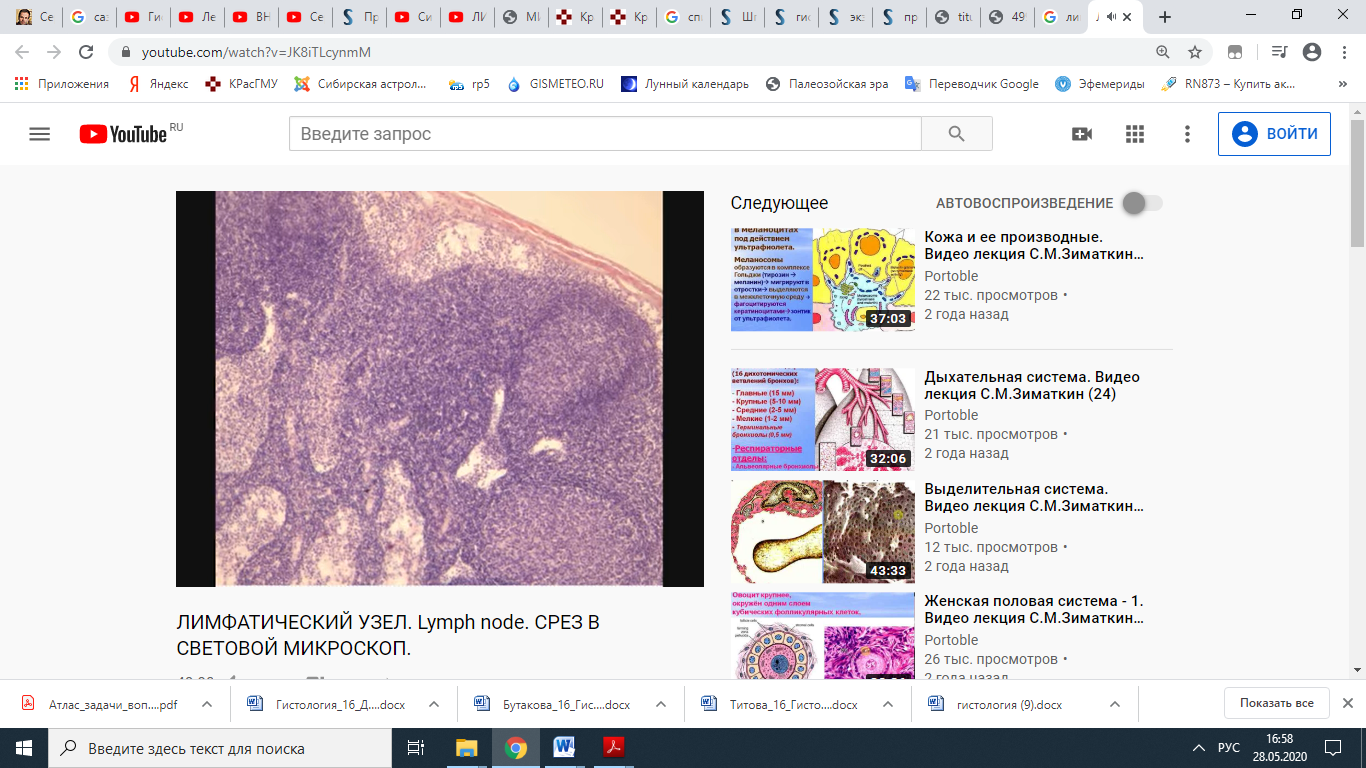 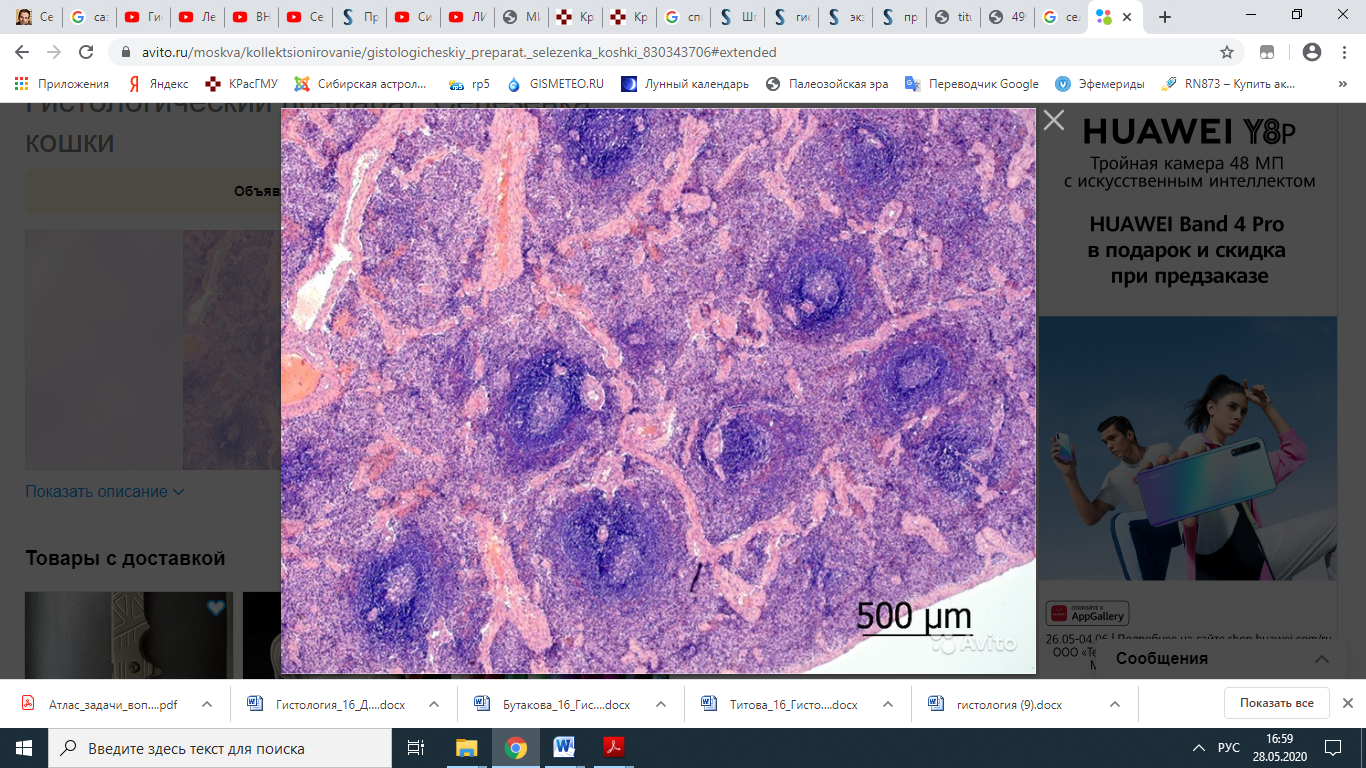 Фото 1                                                   Фото 23.  СОСТАВЬТЕ ТАБЛИЦУ, В КОТОРОЙ СРАВНИТЕ ПЕРИФЕРИЧЕСКИЕ ОРГАНЫ КРОВЕТВОРЕНИЯ, УЧИТЫВАЯ ОБЯЗАТЕЛЬНЫЕ КОМПОНЕНТЫ:  СТРОМАЛЬНЫЙ, ГЕМАЛЬНЫЙ, МАКРОФАГАЛЬНЫЙ, СОСУДИСТЫЙ. 4. ЗАРИСУТЕ ПРЕПАРАТ СЕЛЕЗЕНКИ И ЛИМФАТИЧЕСКОГО УЗЛА.